C/ MONTSERRAT Nº 843881 CUNITTARRAGONATel.     977161099Mòbil. 616050330alex@adm.catwww.adm.cat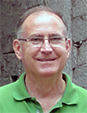 Alex Domínguez MonésInformació personalEstat civil: Casat.Nacionalitat: Espanyola.Lloc i data de naixement: El Prat de Llobregat  08/06/1958.EstudisBatxillerat superior, fins a COU.Institut Baldiri Guilera (El Prat de Llobregat)Curs d’Enginyeria de QualitatCentre d’ Estudis  Xaloc, juliol de  1992.Cursos d’Office, Visual Basic, Access, Pagines Web (FrontPage, Dreamweaver, Flash...).Centre d’Estudis Beep Meca Vilanova, Centre de Promoció Econòmica - Prat de Llobregat, Generalitat de Catalunya.Curs d’ACCES Avançat.Universitat Oberta de Catalunya, eformació UOC-SOC (octubre - desembre 2009)Curs de Disseny Gràfic amb Flash , 30h  -03/11/2010a 10/12/2010 de 2010-  Consorci per a la formació Contínua de Catalunya .Curs d’Excel avançat 2007, 30h -29/11/2010a 29/12/2010 de  2010-  Consorci per a la formació Contínua de Catalunya .Curs de Word avançat 2007, 30h  -30h 18/11/2010a 29/12/2010 de  2010- Consorci per a la formació Contínua de Catalunya .IdiomesFrancès  (nocions)Català    (natiu, parlat i escrit) - Nivell C  acreditat (Consorci per a la Normalització lingüística)Altres dades d’interèsCarnet de conduir  BVehicle propi.Experiència professionalHOSPITAL DE LA SANTA CREU I SANT PAU.2010 a actual (Diferents contractes de suplències de diferents períodes, amb un total de més de 900 dies)  Serveis Hospitalaris (Barcelona)Agent de magatzemUsuari sistema SAPINSTITUT CATALA DE SALUT2009 a 2014 (Diferents contractes de suplències)  Proveïdor públic de serveis sanitaris de Catalunya.Sitges, Cubelles, Sant Sadurní d’Anoia, Vilanova i la Geltrú  (Barcelona)ZeladorGestions administratives que acompanyen el procés assistencial.  Recepció, identificació i registre de pacients. Informació i orientació als Usuaris.Vigilar centre Ambulatori.Facturació a tercers.2008-2009  FUNDACIÓ ESCOLES FAMILIARS RURALS DEL PENEDÈS CAMP JOLIUEscola concertada L’Arboç (Tarragona)Zelador, auxiliar administratiu , treballs de monitor. Curs escolar 2008-092003-2006 CENTAURAS CENTRE MEDIC S.C.C.LCentre mèdic privat d’atenció al pacient amb serveis de : “Medicina general, Infermeria, Pediatria, Traumatologia, Ginecologia, Rehabilitació, Revisions Mèdiques, Odontologia, Podologia, Oftalmologia, Sala de Raigs X i Ortopanto”. Segur de Calafell (Tarragona)Atenció al pacient, mostrador, gestions amb proveïdors, gestions amb  de Tràfic, gestió de comandes, compres, recepció….Muntatge i manteniment del sistema informàtic, ordinadors i xarxa; creació del programa.de gestió (Visual Basic-Access).Tracte amb mútues (a nivell informàtic i de gestió de cobraments).PLETTAC ESPAÑA S.A.U.Distribució, lloguer i venda de bastides.Canyelles ( Barcelona)Encarregat de magatzem.Gestió del magatzem i logística de transport.1999 – 2000  AIGÜES DEL PRATDistribució i manteniment xarxa d’aigua potable.Prat de Llobregat (Barcelona)Encarregat de magatzem.Muntatge i posada en funcionament del nou magatzem.1989 – 1999  BARD DE ESPAÑA S.A.Distribució de material mèdic quirúrgic.Castellví de Rosanes (Barcelona)Encarregat de magatzem.Magatzem informatitzatResponsable d’un equip de 7 persones.Control de recepció de mercaderies.Control de qualitat i etiquetatge de producte.Supervisió d’incidències i de comandes a la distribució.Control d’estocs.Realització de mínims e inventaris.Estoc d’unes 3000 referències.1978 – 1989  JOVI S.A.Fabricació i comercialització de material escolar i productes de cosmètica.Rubí (Barcelona)De  1982 operari.De  1989 responsable del acabat de producte de cosmètica.